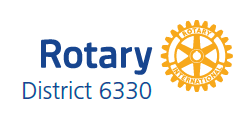 District 6330 Public Image Grant Application Form 2016-17(Type or write clearly in ink. Answer all items.)SINGLE CLUB APPLICATION                    MULTI-CLUB (≥3) APPLICATION Club name: ________________________          Clubs involved: ______________________                                                                           ___________________________________ Public Image Grant coordinator: ____________________________________________E-mail: ___________________________  Phone: _____________________________ Amount of grant being requested for this initiative: $_____________Contact person (if different from above): __________________________________E-mail: ___________________________  Phone: _____________________________1. What is the goal of the proposed initiative in terms of desired result?2. What is the target audience, and why did you choose that audience?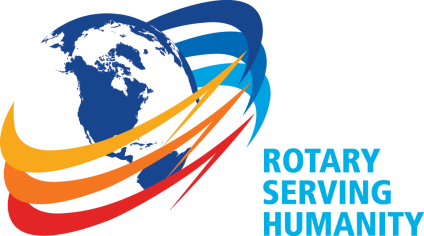 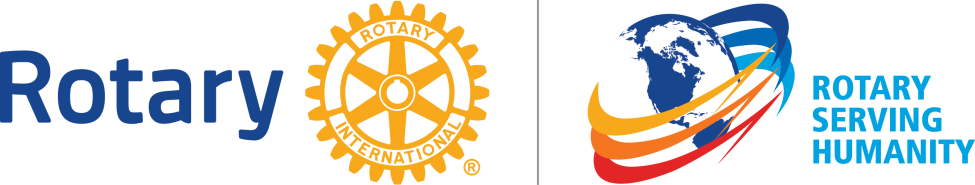 3. What is the planned message content, and how does it relate to the desired result?4. What medium(ia) is/are to be used, and why?5. Will this be a one time or repetitive (regularly occurring, or continuous) initiative?  If repetitive, will the project materials be re-usable?6. What is the overall cost of the initiative?  NB Cost of Initiative (Club) must be at least 50% of the Overall Cost of Initiative.Cost of Initiative (Club) __________		Public Image Grant __________Overall Cost of Initiative __________IS MY APPLICATION COMPLETE? Note: Please include the Club name on all pages. Use more than one email if attachments will exceed 5 MB.   All questions answered?   Detailed description or visual example of initiative materials provided?  Contact Information provided and correct?Club name: __________________________________________________Clubs involved: _________________________________________________________E-Mail: ________________________________________________________________ Phone (day): ________________________ (evening): __________________________ Submit to:  Lawrie Lachapelle              lrlachapelle@cogeco.ca            519-869-6699DEADLINE SEPTEMBER 16th, 2016 @ 18:00